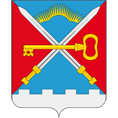 СОВЕТ ДЕПУТАТОВМУНИЦИПАЛЬНОГО ОБРАЗОВАНИЯСЕЛЬСКОЕ ПОСЕЛЕНИЕ АЛАКУРТТИКАНДАЛАКШСКОГО МУНИЦИПАЛЬНОГО РАЙОНА ПЯТОГО СОЗЫВАРЕШЕНИЕот «27» февраля 2024 года                                                                                                                         № 43О повестке дня восьмого заседания Совета депутатов сельского поселения Алакуртти Кандалакшского муниципального района пятого созывана основании открытого голосованияСовет депутатов муниципального образованиясельское поселение АлакурттиКандалакшского муниципального районаРЕШИЛ:1. О внесении изменений в решение Совета депутатов муниципального образования сельское поселение Алакуртти Кандалакшского муниципального района от 21.12.2023 № 42 «О бюджете муниципального образования сельское поселение Алакуртти Кандалакшского муниципального района на 2024 год и на плановый период 2025 и 2026 годов».2. О ликвидации муниципального унитарного предприятия Управляющая компания «Сфера-ЖКХ».3. Об утверждении перечня муниципального имущества, передаваемого из муниципальной собственности сельского поселения Алакуртти Кандалакшского муниципального района Мурманской области в муниципальную собственность Кандалакшского муниципального района Мурманской области.4. О внесении изменений в Правила землепользования и застройки сельского поселения Алакуртти Кандалакшского района Мурманской области, утвержденные решением Совета депутатов сельского поселения Алакуртти Кандалакшского района второго созыва от 27.09.2013 № 225.5. Об утверждении перечня муниципального имущества, передаваемого из муниципальной собственности сельского поселения Алакуртти Кандалакшского муниципального района Мурманской области в муниципальную собственность Кандалакшского муниципального района Мурманской области.6. Об утверждении «Порядка предоставления жилых помещений муниципального специализированного жилищного фонда муниципального образования сельское поселение Алакуртти Кандалакшского муниципального района и исключения жилых помещений из указанного жилищного фонда».7. Об утверждении «Порядка отчуждения жилых помещений, расположенных в сельском поселении Алакуртти, в соответствии с Законом Российской Федерации от 15.01.1993г. № 4301-1 «О статусе Героев Советского Союза, Героев Российской Федерации и полных кавалеров ордена Славы». 8. О назначении публичных слушаний по проекту решения «О внесении изменений в Устав сельского поселения Алакуртти Кандалакшского муниципального района Мурманской области».Глава муниципального образованиясельское поселение АлакурттиКандалакшского муниципального района                                                                                А.П. Самарин